Задаци за период 23-27. марта  2020. годинеМатематика1. Израчунај:              41                56                  74               62                55   -      8            -     7               -    7            -    4              -   62. Израчунај:        51                46                  65               92                 84   -   13            -   18               -  27            -  34              - 47        81                73                  95               55                 62   -   15            -   14               -  38           -   24              - 27Следеће задатке уради као 1. задатак, потпиши бројеве, па израчунај.2. Од броја 43 одузми број 6.3. Израчунај разлику бројева 32 и 5.4. Умањеник је број 54, а умањилац 7, израчунај разлику.5. Покушај да напамет запамтиш таблицу множења бројем 2.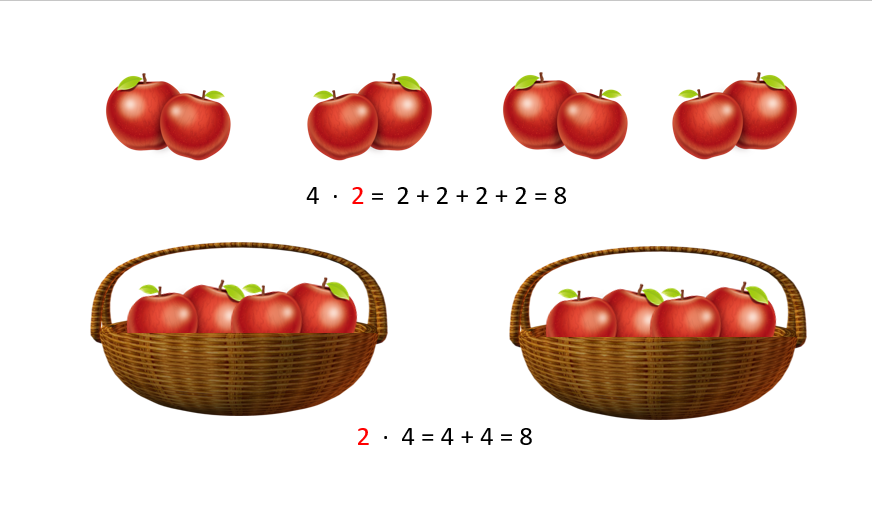 Српски језик1. Напиши по један ред великог и малог слова латинице:Г  G  _________________________________________________________________________________g  _________________________________________________________________________________Л L    _________________________________________________________________________________l     _________________________________________________________________________________Љ Lj  _________________________________________________________________________________lj  _________________________________________________________________________________Д D  _________________________________________________________________________________d  _________________________________________________________________________________Џ Dž  _________________________________________________________________________________dž  _________________________________________________________________________________ЂĐ  _________________________________________________________________________________đ  _________________________________________________________________________________2. Препиши реченице:Lela  voli limun. _____________________________________________________________________Gaga je ljuta.      _____________________________________________________________________Ljilja se ljulja.    _____________________________________________________________________Dejan je đak.    _____________________________________________________________________Džin nosi džak. _____________________________________________________________________Đak Laza sedi . _____________________________________________________________________3. Вежбај читање ових реченица.Свет око насПогледај слику из књиге и покушај да прочиташ шта пише у пољима са стране. У свеску нацртај биљку парадајза и обележи делове биљке као што је приказано на слици. 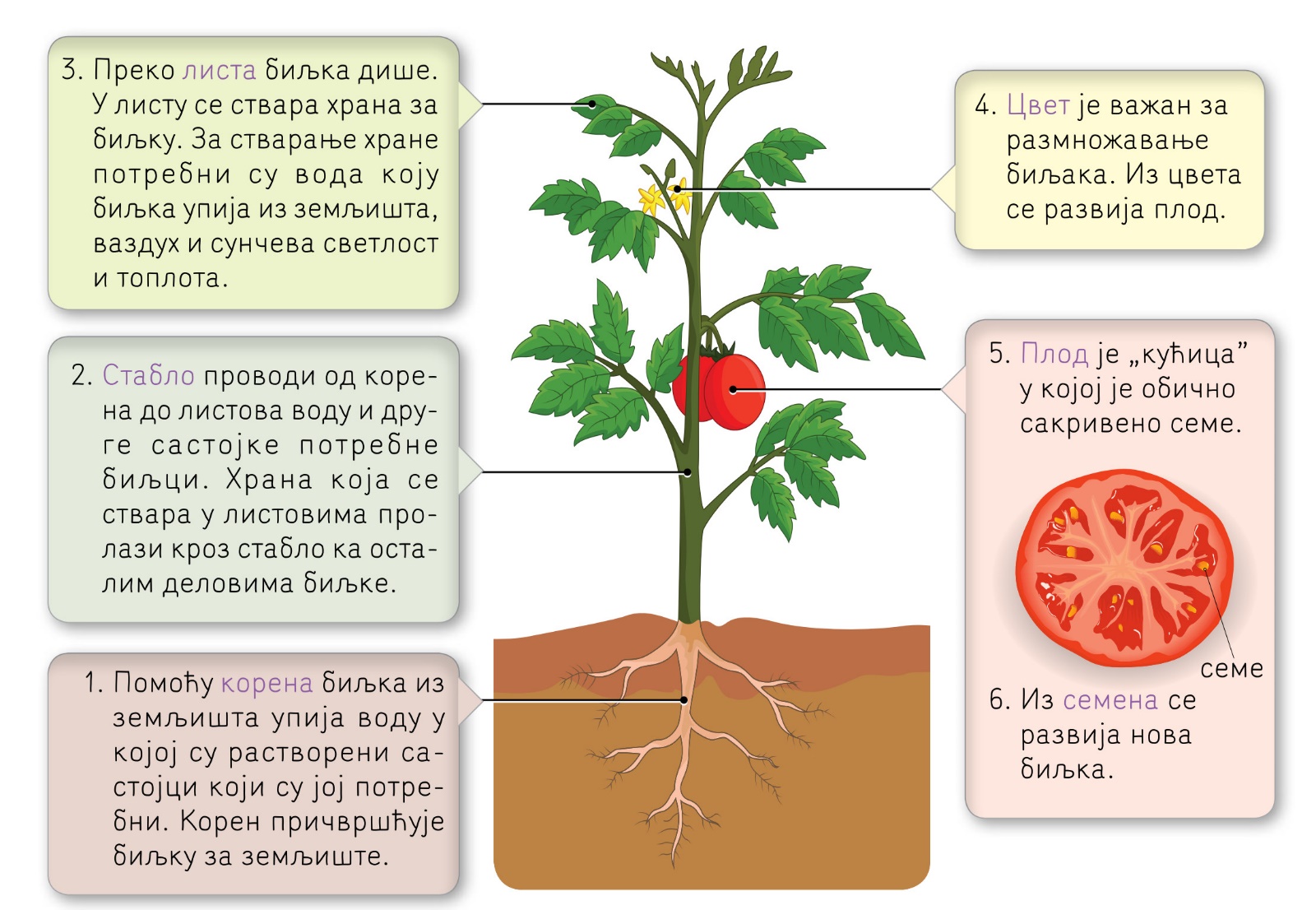 Урађене задатке сликати и послати учитељици до петка 27.3.2020. године.